О предоставлении жилого помещения по договору социального найма Шамрай Ю.В.Руководствуясь статьей 57 Жилищного Кодекса Российской федерации, Законом Самарской области « О жилище» от05.07.2005 г. № 139-ГД, Уставом сельского поселения Песочное муниципального района Безенчукский Самарской области, учитывая решения Комиссии по жилищным вопросам при Администрации муниципального района Безенчукский от 24.11.2022г.,ПОСТАНОВЛЯЮ:1. Предоставить Шамрай Юлии Вячеславовне,  зарегистрированной по адресу: Безенчукский район,  с. Песочное,  ул. Советская, д.18, кв.1 по договору социального найма жилое помещение, состоящее из одной комнаты общей площадью 32,3 кв.м.,  расположенное по адресу: Безенчукский район,  с. Песочное, ул. Центральная, д.46, кв.52. Контроль  за исполнением настоящего постановления оставляю за собой.Глава сельского поселения Песочное                                                               В.Г. ГуреевВ.Н. Тряпичкинат.8(84676)32173                 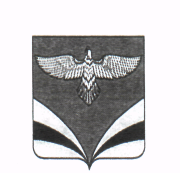          АДМИНИСТРАЦИЯ сельского поселения Песочноемуниципального района Безенчукский         Самарской областис.Песочное, ул. Центральная, 48      тел./факс. 8(846) 76 32 173     ПОСТАНОВЛЕНИЕ  № 68             24 ноября 2022  